Child/Youth Worker Application Form Sample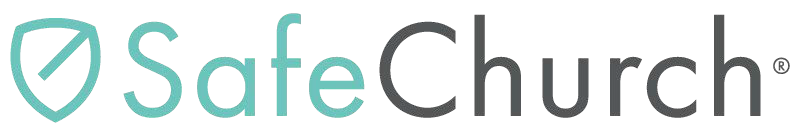 It is the goal of this church to create a safe and secure environment for all children and workers who are involved in church activities. To facilitate this emphasis, it is necessary to gather pertinent information from those who desire employment or offer volunteer services to our children and youth program. This information will be used for the sole purpose of helping the church provide a safe and secure environment for children and workers.Name:	Date:  	Have you ever used name(s) other than the one above? If yes, please list:Current street address:  	City, State, Zip:	Years at address:  	Previous address:  	Current phone number (Home):	(Work):  	Social Security No.:  	Please respond to all questions below that apply to the position for which you are applying/volunteering.Position applying/volunteering for:  	When are you available to work?   	Do you have a valid driver’s license?		Commercial license?  	License number:		State issued:  	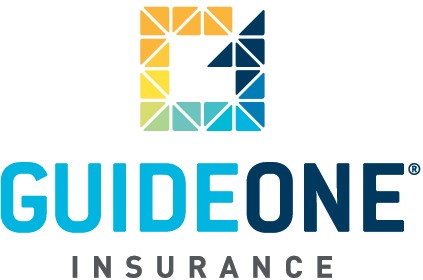 Employment History(Please begin with most recent)Is there any reason you should NOT work with or around children or youth?  	Have you ever been the subject of a child abuse investigation?  	If yes, please provide details:  	Have you ever been convicted of or pleaded guilty to a criminal offense?  	If yes, please provide details:  	Educational BackgroundPlease provide the following church information:What, if any, church affiliation do you have?  	How long have you attended that church?	Are you a member?  	List other churches with which you have been affiliated:   	Have you ever worked with youth or children?	List where:  	Please list two references (of a business or organizational nature):Name:		Phone:  	Address:		Years known each other:  	Name:		Phone:  	Address:		Years known each other:  	I hereby give permission to make a thorough investigation of my past employment, education, and background, and release from liability all persons, companies, or corporations supplying such information. I also release the church from any liability that might result from making such an investigation. I understand that any false statements or implications made by me on this application or other required documentation shall be considered sufficient cause for denial of employment or discharge.Signature:		Date:  	(07.31.15)© 2021 GuideOne Center for Risk Management, LLC. All rights reserved.This material is for information only and is not intended to provide legal or professional advice.You are encouraged to consult with your own attorney or other expert consultants for a professional opinion specific to your situation.Name/Location of SchoolYear GraduatedDegreeAreas of ConcentrationHigh SchoolCollegeOther